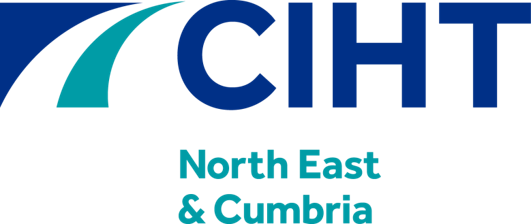 North East & Cumbria Region Annual Awards 2024The John Jeffrey Emerging Professional of the Year AwardThe CIHT North East & Cumbria Region Annual Awards celebrate the very best that the region can offer across all areas of highways and transportation. The Highways and Transport Emerging Professional of the Year Award recognises the efforts of one keen individual who demonstrates both a passion and genuine commitment to the development of themselves, in addition to others within the highways and transportation industry. They will be within the first 10 years of their careers and will have inspired and helped others in the industry in 2024.The highways and transport sector has been a significant contributor to greenhouse gas emissions leading to climate change. The industry is decarbonising and technology and innovation are driving this agenda along with providing professionals with the right knowledge and skills to deliver the change. We would like to recognise this contribution in this year’s award. 
North East & Cumbria Region Annual Awards 2024The John Jeffrey Emerging Professional of the Year AwardEntry Form
North East & Cumbria Region Annual Awards 2024The John Jeffrey Emerging Professional of the Year Award
Awards entries can be submitted until 19 July 2024 by emailing them to regions@ciht.org.uk under the subject header of ‘CIHT North East & Cumbria Awards 2024’.
The award winners will be announced on 26 September 2024 at the Annual Awards Dinner at the Crowne Plaza Hotel, Newcastle.   All entries will be listed on the CIHT website and email newsletter. 
Thank you for your entry and involvement with the CIHT! Name



 Contact DetailsLocation



 Contact DetailsPosition



 Contact DetailsOrganisation



 Contact Details
Address




 Contact DetailsEmail


 Submitter’s DetailsName


 Submitter’s DetailsPosition


 Submitter’s DetailsOrganisation


 Submitter’s Details
Address



 Submitter’s DetailsEmailWhy is your candidate deserving of the Highways and Transportation Emerging Professional of the Year Award? (maximum 500 words – Supporting images / pictures / plans can be attached to this submission)Consider: Their professionalism, dedication to helping others, commitment to sharing best practice amongst colleagues and the wider professional community. The submission will be judged against the following criteria (equal weighting to all categories) – professional development, enthusiasm, being a role model and helping others, and general competence. Do you have an independent endorsement? (maximum 100 words)Do you have an independent endorsement? (maximum 100 words)Do you have an independent endorsement? (maximum 100 words)Do you have an independent endorsement? (maximum 100 words)For example, an endorsement can be from a client who can provide an additional professional recommendation for the candidate over and above the submitter.Please provide the endorsement below, as well as the details of the endorser.For example, an endorsement can be from a client who can provide an additional professional recommendation for the candidate over and above the submitter.Please provide the endorsement below, as well as the details of the endorser.For example, an endorsement can be from a client who can provide an additional professional recommendation for the candidate over and above the submitter.Please provide the endorsement below, as well as the details of the endorser.For example, an endorsement can be from a client who can provide an additional professional recommendation for the candidate over and above the submitter.Please provide the endorsement below, as well as the details of the endorser.Submitter’s 
signatureDateI agree to the General Guidelines and Data Protection Notices posted on the CIHT region websiteI agree to the General Guidelines and Data Protection Notices posted on the CIHT region websiteI agree to the General Guidelines and Data Protection Notices posted on the CIHT region websiteI am submitting additional supporting informationI am submitting additional supporting informationI am submitting additional supporting information